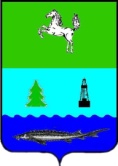 АДМИНИСТРАЦИЯ ЗАВОДСКОГО СЕЛЬСКОГО ПОСЕЛЕНИЯПАРАБЕЛЬСКОГО РАЙОНАТОМСКОЙ ОБЛАСТИПОСТАНОВЛЕНИЕОт 07.06.2019											№ 41О внесении изменений в постановление Администрации Заводского сельского поселения от 03.12.2012 № 74 «Об утверждении Положения «О проведении антикоррупционной экспертизынормативных правовых актов (проектов нормативных правовых актов)Администрации Заводского сельского поселения»В целях приведения муниципального нормативного правового акта в соответствие с действующим законодательством в области противодействия коррупции,ПОСТАНОВЛЯЮ:1. Внести в постановление Администрации Заводского сельского поселения от 03.12.2012 № 74 «Об утверждении Положения «О проведении антикоррупционной экспертизы нормативных правовых актов (проектов нормативных правовых актов) Администрации Заводского сельского поселения» следующие изменения:в Положении «О проведении антикоррупционной экспертизы нормативных правовых актов (проектов нормативных правовых актов) Администрации Заводского сельского поселения», утвержденном указанным постановлением:1.1. пункт 4 изложить в новой редакции:«4. Основными принципами организации антикоррупционной экспертизы нормативных правовых актов (проектов нормативных правовых актов) являются:1) обязательность проведения антикоррупционной экспертизы проектов нормативных правовых актов;2) оценка нормативного правового акта (проекта нормативного правового акта) во взаимосвязи с другими нормативными правовыми актами;3) обоснованность, объективность и проверяемость результатов антикоррупционной экспертизы нормативных правовых актов (проектов нормативных правовых актов);4) компетентность лиц, проводящих антикоррупционную экспертизу нормативных правовых актов (проектов нормативных правовых актов);5) сотрудничество федеральных органов исполнительной власти, иных государственных органов и организаций, органов государственной власти Томской области, органов местного самоуправления Парабельского района, а также их должностных лиц (далее - органы, организации, их должностные лица) с институтами гражданского общества при проведении антикоррупционной экспертизы нормативных правовых актов (проектов нормативных правовых актов).».2. Настоящее постановление вступает в силу со дня официального опубликования.3. Разместить настоящее постановление в информационном бюллетене Администрации Заводского сельского поселения, а также на официальном сайте муниципального образования «Заводское сельское поселение» в информационно-телекоммуникационной сети «Интернет» www.zavodscoe.ru.4. Контроль за выполнением настоящего постановления оставляю за собой.Глава поселения		                                               			             	С.А. Трифанова